Mini Grant Application (Use for requests of $1,000 or less.)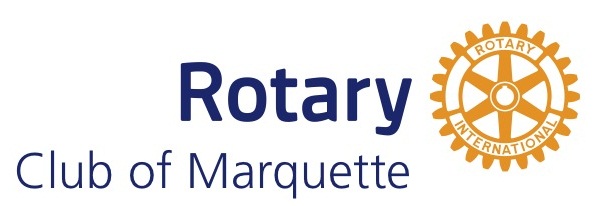 The Rotary Club of Marquette is committed to social responsibility and improvement of the quality of life for those who live in the community. As part of this commitment, the Club provides financial support for activities and projects that ultimately serve the public interest. In reviewing applications, the Club considers community needs, project impact, and the history of giving. Youth activities are given priority.Applications are considered, and grants awarded, on an ongoing basis.  Provide the following information in your proposal.  Email the completed application to the Rotary Contributions Committee c/o dmastric@tfhomes.orgProject OverviewOrganization:  Project Name:  Contact Information including address, phone and email:Summary of Project (one sentence):Funding Requested:	$		Make check out to:  Organization InformationProvide a brief description of what your organization does in the Marquette area. List support from Rotary Club of Marquette received within the past five years.Project DescriptionProvide a brief narrative of your project including the need you are addressing, what you plan to accomplish, target population and anticipated number, geographic area the project will serve, how the requested funds will be utilized, and the time line for the project.BudgetDetailed Project Budget: Other Pending Grant Requests or Funding Streams:Additional Information (optional)_______________________________________________			______________________________Name of Person Completing Application			DateContact information if other than above: